HARTLEPOOL ATHLETICS CLUB‘STAY FIT CAMPAIGN’TUESDAY ART ATTACK CHALLENGEWEEK 4We challenge you do create an athletics themed Easter egg scene!                                                  We challenge you to boil and decorate eggs as your athletes, officials, coaches or supporters and create a scene.                                                                                                                                  Send us in a picture of your completed scene for a ticket!Below is an example of a 1 direction egg scene!Have fun!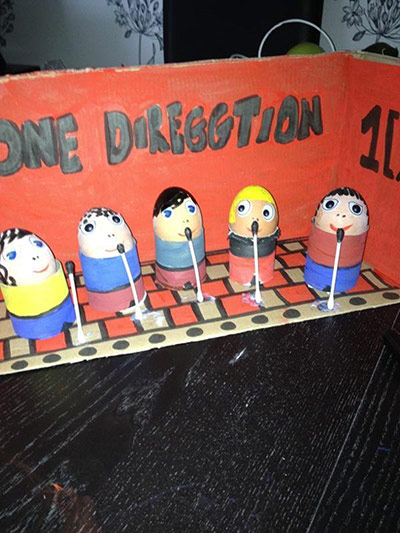 